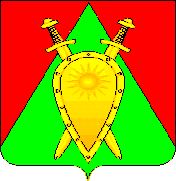 Администрация городского округа ЗАТО п. ГорныйП О С Т А Н О В Л Е Н И Е«09» ноября 2020 года                                                                                  № 206Об утверждении Порядка ведения реестра расходных обязательств городского округа ЗАТО п. ГорныйВ соответствии со статьями 86, 87 Бюджетного кодекса Российской Федерации, статьей 53 Федерального закона от 06 октября 2003 года № 131-ФЗ «Об общих принципах организации местного самоуправления в Российской Федерации», руководствуясь пунктом 3 статьи 34 Устава городского округа ЗАТО п. Горный, администрация городского округа ЗАТО п. Горный п о с т а н о в л я е т:1.	Утвердить Порядок ведения реестра расходных обязательств городского округа ЗАТО п. Горный, согласно приложению.2.	Признать утратившим силу постановление администрации городского округа ЗАТО п. Горный от 05 февраля 2018 года № 23 «Об утверждении Порядка ведения реестра расходных обязательств городского округа ЗАТО п. Горный»3.	Настоящее постановление опубликовать (обнародовать) на официальном сайте городского округа ЗАТО п. Горный http:// горный.забайкальскийкрай.рф.4.	Настоящее постановление вступает в силу после его официального опубликования (обнародования).Глава ЗАТО п. Горный                                                                        Т.В.КарнаухИ. о. председателя комитета по финансамадминистрации городского округа ЗАТО п. Горный______________________ Л.В. Трагерюк«____» _________ 2020 г.Главный специалист администрацииадминистрации городского округа ЗАТО п. Горный__________________Е.С. Тихонова«____» _________ 2020 г.Приложениек постановлению администрации городского округа ЗАТО п. Горныйот 09 ноября 2020 года № 206Порядок ведения реестра расходных обязательств городского округа ЗАТО п. Горный1. Общие положения1.1.	Настоящий Порядок ведения реестра расходных обязательств городского округа ЗАТО п. Горный (далее - Порядок) устанавливает основные правила ведения реестра расходных обязательств городского округа ЗАТО п. Горный (далее –  реестр расходных обязательств городского округа).1.2.	Реестр расходных обязательств городского округа ведется с целью учета расходных обязательств городского округа ЗАТО п. Горный (далее – расходные обязательства городского округа) и определения объема средств бюджета городского округа ЗАТО п. Горный, необходимого для его исполнения.1.3.	Данные реестра расходных обязательств городского округа используется при:–	разработке и составлении проекта бюджета городского округа ЗАТО п. Горный на очередной финансовый год и на плановый период;–	внесении изменений в решение о бюджете городского округа ЗАТО п. Горный на текущий финансовый год и на плановый период;–	ведении сводной бюджетной росписи и лимитов бюджетных обязательств бюджета городского округа ЗАТО п. Горный.2. Основные понятия2.1.	Для целей настоящего Порядка используются следующие основные термины и понятия: 2.1.1.	Расходные обязательства городского округа – обусловленные законом, иным нормативным правовым актом, договором или соглашением обязанности городского округа ЗАТО п. Горный предоставить физическим или юридическим лицам, органам местного самоуправления, средства бюджета городского округа ЗАТО п. Горный.2.1.2.	Реестр расходных обязательств городского округа – это используемый при составлении проекта бюджета городского округа ЗАТО п. Горный свод (перечень) законов, иных нормативных правовых актов, нормативно правовых актов городского округа ЗАТО п. Горный, обусловливающих публичные нормативные обязательства и (или) правовые основания для иных расходных обязательств городского округа с указанием соответствующих положений (статей, частей, пунктов, подпунктов, абзацев) законов и иных нормативных правовых актов, нормативно правовых актов городского округа ЗАТО п. Горный с оценкой объемов бюджетных ассигнований, необходимых для исполнения включенных в реестр расходных обязательств городского округа.2.1.3.	Реестр расходных обязательств главного распорядителя средств бюджета городского округа ЗАТО п. Горный – свод (перечень) законов, иных нормативных правовых актов, нормативно правовых актов городского округа ЗАТО п. Горный, обусловливающих публичные нормативные обязательства и (или) правовые основания для иных расходных обязательств городского округа с указанием соответствующих положений (статей, частей, пунктов, подпунктов, абзацев) законов и иных нормативных правовых актов, нормативно правовых актов городского округа ЗАТО п. Горный с оценкой объемов бюджетных ассигнований, необходимых для исполнения включенных в реестр обязательств городского округа , которые в соответствии с действующим законодательством подлежат исполнению за счет бюджетных ассигнований, предусмотренных решением о бюджете городского округа ЗАТО п. Горный на очередной финансовый год и плановый период главному распорядителю средств бюджета городского округа ЗАТО п. Горный.3. Ведение реестра расходных обязательств городского округа ЗАТО п. Горный3.1.	Перечень главных распорядителей средств бюджета городского округа ЗАТО п. Горный устанавливается решением о бюджете городского округа ЗАТО п. Горный на очередной финансовый год и плановый период в составе ведомственной структуры расходов.3.2.	Главные распорядители средств бюджета городского округа ЗАТО п. Горный несут ответственность за полноту, своевременность и достоверность представляемой информации.3.3.	Реестр расходных обязательств главного распорядителя средств бюджета городского округа ЗАТО п. Горный заполняется и ведется комитетом по финансам администрации городского округа ЗАТО п. Горный в соответствии с требованиями Министерства финансов Забайкальского края.3.4.	Реестр расходных обязательств городского округа составляется и ведется по форме и в соответствии с учетом рекомендаций по заполнению форм реестров расходных обязательств муниципальных образований Забайкальского края, утверждаемых Министерством финансов Забайкальского края и предоставляется в Министерство финансов Забайкальского края в срок до 01 мая текущего года. 3.5.	Основанием для внесения изменений в реестр расходных обязательств является принятие, изменение или признание утратившими силу нормативных правовых актов и/или заключение (изменение) договора и/или соглашения, предусматривающих возникновение или исключение расходных обязательств, подлежащих исполнению за счет средств бюджета городского округа ЗАТО п. Горный, главными распорядителями, распорядителями и получателями средств бюджета городского округа ЗАТО п. Горный.3.6.	Обеспечение внесения изменений в реестр расходных обязательств городского округа осуществляется соответствующим главным распорядителем средств бюджета городского округа ЗАТО п. Горный в течение 20 дней с момента принятия, изменения или признания утратившим силу соответствующего нормативного правового акта и/или заключения (изменения) договора и/или соглашения.3.7.	Расходные обязательства городского округа, не включенные в реестр расходных обязательств городского округа, не подлежат учету в составе бюджета городского округа ЗАТО п. Горный действующих обязательств при формирования расходной части бюджета городского округа ЗАТО п. Горный на очередной финансовый год и плановый период и при составлении среднесрочного финансового плана городского округа ЗАТО п. Горный.